THUR.WED.TUE.MON.SUN.DayToys and ThingsUnit 1DateTalk TimeLesson 1-----Class - ShareHow many do you have?Warm UpTHUR.WED.TUE.MON.SUN.DayToys and ThingsUnit 1DateRhythms and SoundsLesson 2-----Class - ShareHow many marbles do you have?Warm UpTHUR.WED.TUE.MON.SUN.DayToys and ThingsUnit 1DateWordsLesson 3-----Class - ShareHello! How are you?Warm UpTHUR.WED.TUE.MON.SUN.DayToys and ThingsUnit 1DatePhonicsLesson 4-----Class - ShareHello! How are you?Warm UpTHUR.WED.TUE.MON.SUN.DayFoodUnit 2DateTalk TimeLesson 1-----Class - ShareDo you like pizza?Warm UpTHUR.WED.TUE.MON.SUN.DayFoodUnit 2DateRhythms and SoundsLesson 2-----Class - ShareChanting  We Can! chantWarm UpTHUR.WED.TUE.MON.SUN.DayFoodUnit 2DateWordsLesson 3-----Class - ShareCounting numbers 1–10Warm UpTHUR.WED.TUE.MON.SUN.DayFoodUnit 2DatePhonicsLesson 4-----Class - ShareCounting numbers 1–10Warm UpTHUR.WED.TUE.MON.SUN.DayAnimalsUnit 3DateTalk TimeLesson 1-----Class - ShareDo you have a pet?Warm UpTHUR.WED.TUE.MON.SUN.DayAnimalsUnit 3DateRhythms and SoundsLesson 2-----Class - ShareDo you have a pet?Warm UpTHUR.WED.TUE.MON.SUN.DayAnimalsUnit 3DateWordsLesson 3-----Class - ShareChanting the PACO chant.Warm UpTHUR.WED.TUE.MON.SUN.DayAnimalsUnit 3DatePhonicsLesson 4-----Class - ShareChanting the Old MacDonald chantWarm UpTHUR.WED.TUE.MON.SUN.DayDays and WeatherUnit 4DateTalk TimeLesson 1-----Class - ShareWhat day do you like?Warm UpTHUR.WED.TUE.MON.SUN.DayDays and WeatherUnit 4DateRhythms and SoundsLesson 2-----Class - ShareSaying  the days of the week.Warm UpTHUR.WED.TUE.MON.SUN.DayDays and WeatherUnit 4DateWordsLesson 3-----Class - ShareChanting the Days of the Week chant.Warm UpTHUR.WED.TUE.MON.SUN.DayDays and WeatherUnit 4DatePhonicsLesson 4-----Class - ShareChanting the Weather chant.Warm UpTHUR.WED.TUE.MON.SUN.DayFeelings and ThingsUnit 5DateTalk TimeLesson 1-----Class - ShareAre you happy?Warm UpTHUR.WED.TUE.MON.SUN.DayFeelings and ThingsUnit 5DateRhythms and SoundsLesson 2-----Class - ShareAre you hungry?Warm UpTHUR.WED.TUE.MON.SUN.DayFeelings and ThingsUnit 5DateWordsLesson 3-----Class - ShareAre these your shoes?Warm UpTHUR.WED.TUE.MON.SUN.DayFeelings and ThingsUnit 5DatePhonicsLesson 4-----Class - ShareSay: Bear, TapWarm Up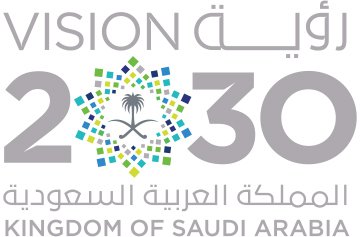 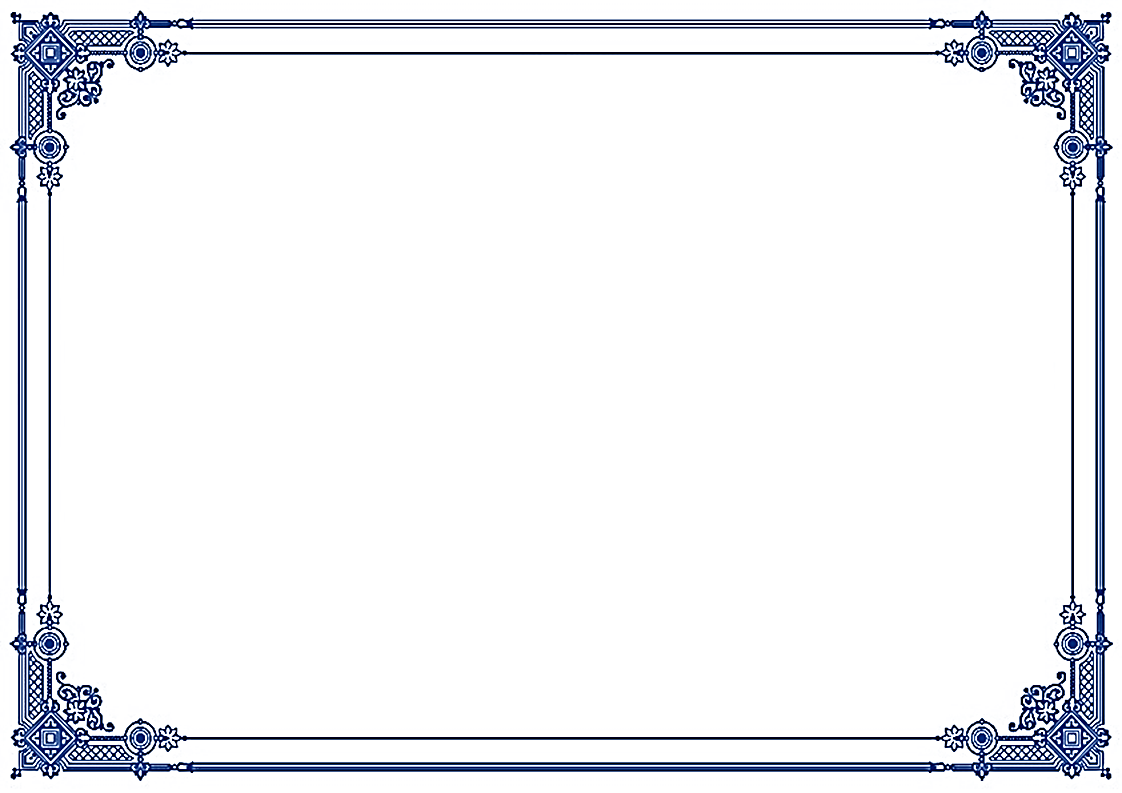 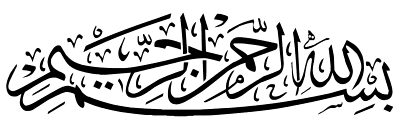 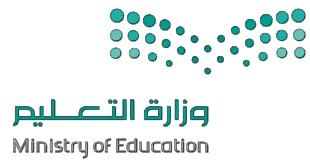 